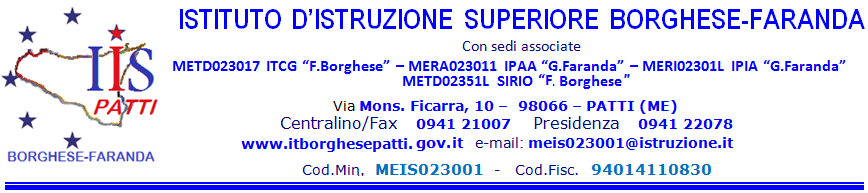 Oggetto: Dichiarazione disponibilità assegnazione " funzione-strumentale" a.s. 2016-2017 (art. 33 del CCNL del 2006-2009). Il/La sottoscritto/a……………………………………………………………………………………..,nato/a a ………………………………………………………, il ………………………………………., in servizio presso codesto Istituto in qualità di ………………………………………………………… dichiara  la propria disponibilitàa ricoprire l’incarico per La FUNZIONE:☐ Funzione 1: GESTIONE DEL PIANO DELL’OFFERTA FORMATIVA  ☐ Funzione 2: WEB MASTER, REGISTRO ELETTRONICO ED INNOVAZIONE TECNOLOGICA☐ Funzione 3:  CONTINUITA’ E ORIENTAMENTO  ☐ Funzione 4: INTERVENTI FINALIZZATI ALLA FORMAZIONE DEGLI STUDENTIA tal fine allega:curriculum professionaleprogetto dettagliato di intervento relativo agli ambiti descritti per ogni area Data, _______________________ 		             Firma __________________________Riservato All’Ufficio (protocollo)Alla cortese attenzione del DirigenteScolastico dell’IIS “Borghese-Faranda” di Patti